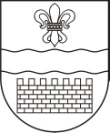 DAUGAVPILS PILSĒTAS DOMEDAUGAVPILS 9. VIDUSSKOLAReģ. Nr. 2713901238, 18. Novembraiela 47, Daugavpils, LV-5401, tālr.65423591, fakss 65423591e-pasts: 9.vsk@inbox.lv, http://9vsk.dautkom.lvDaugavpilī24.10.2017.Nr.1-18/385     Daugavpils 9.vidusskolas bibliotēka 2017.gada rudenī plāno iegādāties izglītības iestādes vajadzībām mācību grāmatas un mācību līdzekļus un veic piedāvājumu (cenu) tirgus izpēti.I. MĀCĪBU GRĀMATAS1. Latviešu valoda un literatūra     Kopā:2. Krievu valodaKopā:	II. Daiļliteratūras sarakstsPiedāvājumam ir jābūt spēkā ne mazāk ka 60 kalendāras dienas.Piedāvājumus lūdzam iesūtīt līdz šī gada 30.oktobrīm uz e-pasta adresi 9.vsk@inbox.lv, ar norādi „Piedāvājums skolas bibliotēkai” vai pa pastu: Daugavpils 9.vidusskola, 18.Novembra ielā 47, Daugavpils, Latvija, LV-5403.Atbildīga persona:/ T. Kovaļčuka/Tālr.29823403KlaseMācību līdzekļiEksemplāru skaitsCenaEiroSummaEiro5.kl.J. Bernāne,L.Pamiljane, V.Vaivade “Latviešu valoda mazakumtautību skolā. 5.klase”, LAT2, 2012936.kl.937.kl.S. Neilande, J. Bernāne,L.Pamiljane, I.Marševska “Latviešu valoda mazakumtautību skolā . 7.klase”, LAT293KlaseMācību līdzekļiEksemplāru skaitsCenaEiroSummaEiro6.kl.Гаврилина М. Русскийязык6класс.Практика. „Mācību grāmata”.936.kl.Филина. Страначитателей. Литература.„Mācību grāmata”.93Nr.ApgādsAutorsGrāmatas nosaukumsDaudzumsCenaSumma1.СамокатДаниельПеннакСобака Пёс22.СамокатДаниельПеннаГлаз волка23.Диалог-МИФИ 2015Строганов А.Ваш первый сайт с использованием  РНР - скриптов14.АзбукаМайн РидВсадник без головы ISBN:978-5-389-05507-025.АзбукаМериме П.Кармен ISBN: 978-5-389-07374-636.АСТАкунин Б.Детская книга для мальчиков35.ЭКСМОКомаровский Е.О.Здоровье ребенка и здравый смысл его родственников16.AnneleMaija LaukmaneDivdesmit pieci mākoņi17.PētergailisHuansArhonaGovs18.Egmont LatvijaMaikls BondsPasaka par peļu pili19.Liels un mazsMāra Viškau.c.Baltais lācis:pasaku pavārgrāmata bērniem110.Lauku AvīzeUldis AuseklisKaķēns margrietiņās211.Lauku AvīzeZāumeKuponssUzkodas Flata kungs!112.Zvaigzne ABCEva IboltsoneCeļojums uz Amazoni113.Liels un mazsMāris RungulisPastaiga mirušo pilsētā: Pārupes spoku stāsti114.Jāna Rozes apgādsAnete MīrsvaSamsonacelōjums115.Liels un mazsMarija ParraVafeļu sirdis: Lēna un es Satriektajā Matildē216.PētergailisMarija TtrtšaninovaMarēsi: Sarkanā klostera hronikas117.Egmont LatvijaZojiSagaMeitene tīmeklī118.Jāna Rozes apgādsOidiraAvaOlavsdotiraRabarberu sarkanais119.Zvaigzne ABCIlze EnģeleSektors 18 - 08120.Zvaigzne ABCR,M. StefordaBrīvroku mamma121.Zvaigzne EntonijsDorsMums neredzamā gaisma122.Jāna Rozes apgādsFrēdriksBakmansOmce sūta sveicienus un atvainojas123.ACTЮлияГиппенрейтерСамая важная книга для родителей124.Альпинанон-фикшнМасаруИбукаПослетрехужепоздно125.ПросвещениеВеббМейзиХитчинсСекретпролитыхчернил126.ПросвещениеВеббМейзиХитчинсЕгипетскийребус127.Мир ребёнкаАлексей ШевченкоПонарошкиноСказкиизбушкинакурьихножках128.Мир ребёнкаАлексей ШевченкоПонарошкиноСказкибабушкиКсении129.ВиноватызвездыКларкНавстречумечте129.GeekGirlСмейлМисснеловкость130.GeekGirlСмейлДевушка-гик131.СаггДевушкаOnline132.СаггДевушкаOnline в турне133.СаггДевушкаOnlineСтатуссвободна134.МаксимовКакперевоспитатьтрудныхродителей и другиепроблемыкоторыедолженрешатьразведчикподросток133.АльпинаКовиСемьнавыковвысокоэффективныхлюдей134.АкунФранцузскиедетилюбятучится и непользуютсяшпаргалками135.ПопурриКийосакиБогатыйпапабедныйпапа136.СиндбадДрукерман(м)Французскиедетинеплюютсяедой137.Остер Г.Любимыесказки138.АлександроваДомовенокКузька139.РусичМалышкиныКнижкиЛасточкаСказки140.МалышМаршакДвенадцатьмесяцев141.ЭНАС НесбитБудниобыкновенныхкоролей142.КлеверНосовЗеленаякнигасказок Я читаюпослогамскладываюслоги в слова а слова в предложения143.ОдоевскийЧитаемсамиГородок в табакерке144.НосовЧитаемсамиЖивая шляпа145.ИвановЧитаемсамиСказки о Хоме и Суслике146.ОсееваЧитаемсамиСиние листья147.АквилегияКрюковаКот на счастье148.АквилегияПервоеапреляСборниксмешныхрассказов149.ЖвалевскийВремявсегдахорошее150.Хантер Э.Коты-воителиГроза151.Хантер Э.Коты-воителиЕжевичнойзвезды 2 152.Хантер Э.Коты-воителиВода и кровь153.Хантер ЭКоты-воителиНачалоплеменСверкающаяЗвезда154.СитниковХранителитайны155.БрэдлиТриждыпестрыйкотмяукнул156.СамокатОльга МалышкинаАхапереч157.СамокатР.ДальВолшебныйпалец158.ДетскийиллюстрированныйсловарьРазборсловапосоставу159.БернеттМаленькаяпринцесса160.Мартин Кун Легенды и мифы Древней Греции161.Вече МП Рид Всадник без головы162.АзНабоковЗащитаЛужина163.ЗСП ТютчевЯ встретилвас164.В. Маяковский Библиотека начальной школы  Кем быть165.Рассел  Дневник Никки Угадай кто проиграет166.РасселДневникНиккиДорогойдневник167.РасселДневник Никки Ледовое позорище168.МатюшкинаБенуарикиЗаколдованныйключ169.Матюшкина Кот да Винчи 2 Ограбление банки170.Дисней Холодное сердце Возвращение в ледяной дворец171.Медоус Овечка Грейс или Секретная песня172.ХоллиВеббЭмили и волшебный сундук173.ХоллиВеббЭмили и волшебная лестница174.ХоллиВеббЭмили и волшебное отражение175.МейзлиХитчинсПризрак кошки176.Лили и запретная магия177.Лили и узник магии178.Лили и магия перемен179.Лили и магия дракона180.Проспер МеримеКармен181.Ольга МалышкинаБрысь и кот его высочество282.Ольга МалышкинаБрысь или один за всех и все за одного283.Ольга МалышкинаБрысь или приключеня одного284.Роальд ДальМатильда285/Роальд ДальЧарли и шоколадная фабрика186.Даниель ПеннакСобака пёс187.СамокатУльфСтаркМой друг Перси, Буффало Билл и я188.СамокатМария ПаррТоня Гриммердал289.ДжеффКинниДневник слабака.Последняя капля190.ДжеффКинниДневник слабака191.Wimpy SteveДневник Стива Собачтя жизнь192.Роб КиддОстров призраков193.Альберт АспиюсаКрасные браслеты194.Джанет ФитчБелый омандр195.Генрих ХаррерСемь лет в Тибете196.Дина РубинаБабий ветер197.Самарский М.Сборник: Время дарить любовь.На качелях между холмами.Любовь, или невыдуманная история198.Корнелия ФункеЧернильная смерть1100.Корнелия ФункеЧернильное сердце1101.С.И.ГроувЗолотое снадобье1102.Крылов И.Басни1103.В. БианкиКакЛисЕжаперехитрил1104.КейтДиКамиллоУдивительноепутеществие Кролика Эдварда1105.И.ТокмаковаАля, Клякса и Буква А1106.И.ПивовароваО чем думает моя голова1107.И.ТургеневМуму1108.Л. ТолстойРассказы и сказки1109.Эрнест д ЭрвельиПриключения доисторического мальчика1110.Э.Сетон-  ТомпсонРассказы о животных1111.Ян ЭкхольмЛюдвиг четырнадцатый и туттаКарлссон1112.А.ЛингренПеппи длинный чулок поселяется в Вилле «Курица»1113.Meitene tīmeklī. Dodas turnejā1114.FrēdriksBakmansVīrs, vārdā Ūve1115.PetergailisJuris ZvirgzdiņšTaro, tama un Kicune1116.Emīlija LokhārtaPuišu grāmata1117.Emīlija LokhārtaPuišu saraksts1118.Kornēlija FrancaVienalga, kas būs Rīt1119.RosasNavaroDuranaspārstāstsDons Kihots stāsti bērniem1120.TimoParvelaElla un draugi 21121.Хантер Э.Хроники стаи. Собачья гроза.1122.Хантер Э.Хроники стаи. Прерванный путь.1123.ХоллиВеббКотёнок Сильвер, или полосатый храбрец.1124.ХоллиВеббКотёнок Пуговка, или храбрость в награду.1125.ХоллиВеббКотёнок Одуванчик, или игра в прятки.1126.ХоллиВеббЩенок Сэм, или украденное счастье.1127.ХоллиВеббЩенок Кнопочка, или умная мал.1128.ХоллиВеббЩенок Любимчик, или давай мириться.1129.ХоллиВеббЩенок Тоби, или старший друг.1130.Проф ПрессДрагунский В. Денискины рассказы.Лучшие произведения.1131.Сказки Бабы-Яги1132.Сказки маленькой принцессы1133.АкварельИванов А.Хитрая ворона1134.Рой О.Джинглики. Азбука в стихах и загадках.1135.Рой О.Джинглики. Пылесос разбушевался.1136.ХоллиВеббМейзиХитчинсСекрет пролетых чернил1137.ХоллиВеббМейзиХитчинсТайна мальчика из Джунглей1138.ХоллиВеббПокатай меня, медведица1139.Дейзи МедоусЛес дружбы. Щенок Эви, или Жасминовый сюрприз.1140.Дейзи МедоусКрольчёнок Люси, или Волшебная встреча1141.Дейзи МедоусЛисичка Тыковка, или Лунный камень.1142.ХоллиВеббЩенок Люси, или переполох на каникулах.1143.ХоллиВеббОвечка Грейс, или секретная песня.1144.Кики ТорпБольшая игра Кейт. В стране Фей.1145.Лирика серебряного века.(классика в школе)1146.Пушкин А.Дубровский(классика в школе)1147.Джон  ГрейМужчины с Марса.Женщины с Венеры.1148.Белевич В.Однажды в сказочной стране(новые сказочные повести)1149.Сказка за сказкойМир сказок Андерсена1150.Бартенев М.Усачёв А.Барабашка или обещено большое вознпгрождения.(новые сказочные повести)1151.Твен М.Принц и нищей1152.Дж.ЛондонБелый клык1153.Внеклассное чтение  2 кл.1154.Матюшкина К.Все приключения Кота да Винчи2155.Эрика ДэвидАнна и Эльза. Ледяное соревнование1156.Правила поведения.Современный этикет.1157.ЖильберДелаэМарсель МарльеМаруся-звезда сцены.(в театре, в цирке)1158.РенсомРиггзГород пустых. Побег из дома странных детей1159.РенсомРиггзБиблиотека душ. ( Нет выхода из дома странных детей)1160.Дэн БраунКод да Винчи1161.Пауло КоэльюАлхимик1162.Искусство тиснения и чеканки. Материалы,инструменты, техники1163.Откуда берется ветер1164.Можно ли увидеть звук.1165.МалышЭ.УспенскийИстория про Чебурашку и крокодила Гену.1166.Э.УспенскийИстория из Простоквашенно1167.Г.ОстерЯ читаю самКотёнок по имени Гав и др. сказки1168.Бианки В.Я читаю самПриключения Муравьишки и др. сказки1169.Осеева В.Волшебное слово1170.Михалков С.Три поросёнка и др. сказки1171.Аким Я.Учитель так-так и его разноцветная школа1172.АСТ1000 пословиц и поговорок1173.ЦыферовСказки1174.Заходер Б.БочёнокСобачёнок. Лучшие стихи1175.Катя МатюшкинаЫЫЫ смешно!1176.Веркин Э.Настоящие приключения1177.Явецкая В.Жила была Принцесса1178.Легенды и Мифы древней Греции. Пересказ В. Смерновой1179.АвантаЯхин Л.Который час1180.Константиновский М.Как работает атом?1181.Собаки и ЩенкиСамая первая энциклопедия1182.ХищникиСамая первая энциклопедия1183.Внеклассное чтение 4 кл.Школьная библиотека1184.Подводный мир. Популярная детская энциклопедия1185.Автомобили1186.МалышСамые лучшие стихи для детей.1187.А.БартоСамые разные стихи для детей1